OPIS PRZEDMIOTU ZAMÓWIENIACZĘŚĆ 1: Meble kuchenneCZĘŚĆ 2: Meble BHPCZĘŚĆ 3: Meble BiuroweCZĘŚĆ 4: Wyposażenie i akcesoriaLp.NazwaOpisIlość Zakładany wygląd0.18 Pom. Socjalne0.18 Pom. Socjalne0.18 Pom. Socjalne0.18 Pom. Socjalne0.18 Pom. SocjalneZabudowa meblowaObowiązkiem Wykonawcy jest wizja lokalna przed wykonaniem projektu i realizacją zamówienie aby zweryfikować układ pomieszczenia, rozmieszczenie instalacji oraz wykonania własnych pomiarów!

Wymagania:
- długość zabudowy łącznie z lodówką [cm]: 3680,
- korpus: odcień białego matowy, grubość materiału minimum 16 mm.,
- fronty: odcień białego połysk, akryl, uchwyty czarne, grubość materiału minimum 18 mm.,
- blat: odcień klonu, dębu, grubość minimum 36 mm.,
- zawiasy z funkcją cichego domykania,
- szuflady: o zwiększonej wytrzymałości na obciążenie minimum 30 kg., system cichego domykania,
- oświetlenie blatu: LED,
- szafka zlewozmywakowa szufladowa z sortownikiem odpadów z pokrywą, pełny wysuw,1załącznik 0.18 Pom. socjalne Założenia projektowe zabudowy kuchni wraz z wyposażeniemPiekarnik elektryczny z mikrofalą (2 w 1) do zabudowyWymagania:
- wymiary (SxWxG) [cm]: 59.5 x 45.5 x 56.7 (w przybliżeniu),
- pojemność minimum [l]: 40,
- kolor frontu: Czarny,
- funkcje: grill (opiekacz), termoobieg, mikrofale,
- napięcie zasilania [V] 230,1Płyta indukcyjna do zabudowyWymagania:
- rodzaj płyty: indukcyjna,
- wymiary (SxG) [cm]: 30 x 52 (w przybliżeniu),
- kolor płyty grzewczej: czarny,
- moc przyłączeniowa [W] minimum: 3000,
- napięcie zasilania [V] 230,
- sterowanie płyty grzewczej; sensorowe/dotykowe,
- liczba pól grzewczych: 2;
- funkcje: wskaźnik ciepła resztkowego,1Zmywarka do zabudowyWymagania:
- system mycia sztućców: szuflada na sztućce,
- wskaźnik braku nabłyszczacza: tak,
- wskaźnik braku soli: tak,
- wyświetlacz elektroniczny: tak,
- programy zmywania: zdefiniowane przez producenta,
- napięcie zasilania [V] 230,1Okap do zabudowyWymagania:
- typ: pod szafkowy,
- tryb pracy: pochłaniacz, wyciąg,
- napięcie zasilania [V] 230,
- oświetlenie: LED,1Lodówka wolnostojącaWymagania:
- wysokość [cm] minimum: 180,
- szerokość [cm]: 60,
- głębokość[cm]: 65 (w przybliżeniu),
- pojemność chłodziarki / zamrażarki (minimum): 250 l / 90 l,
- bezszronowa (No Frost): tak pełny No Frost,
- Zmiana kierunku otwierania drzwi: tak,
- napięcie zasilania [V] 230,1ZlewozmywakWymagania:
- typ: wpuszczany,
- wykonanie: granit,
- kolor: grafitowy/szary/czarny,
- kształt: prostokątny,
- ilość komór: jedna,
- ociekacz: tak,
- bateria w zestawie: tak,1Automatyczny ekspres do kawy ciśnieniowyWymagania:
- typ ekspresu: automatyczny,
- ciśnienie [bar] minimum:15,
- moc [W] minimum: 1500,
- typ młynka: ceramiczny,
- rodzaj kawy: ziarnista,
- dostępne napoje: espresso, kawa czarna, americano, cappuccino, latte macchiato,
- spienianie mleka: tak,
- funkcje: regulacja mocy kawy, regulacja ilości zaparzanej kawy, wbudowany młynek, wskaźnik poziomu wody, dotykowy ekran, pojemnik na mleko,
- higiena i czyszczenie: automatyczne czyszczenie przy uruchamianiu,
- Wyjmowany blok zaparzający: tak,
- filtracja wody: tak,10.3 Pom. Socjalne0.3 Pom. Socjalne0.3 Pom. Socjalne0.3 Pom. Socjalne0.3 Pom. SocjalneZabudowa meblowaObowiązkiem Wykonawcy jest wizja lokalna przed wykonaniem projektu i realizacją zamówienie aby zweryfikować układ pomieszczenia, rozmieszczenie instalacji oraz wykonania własnych pomiarów!

Wymagania:
- długość zabudowy [cm]: 120,
- korpus: odcień białego matowy, grubość materiału minimum 16 mm.,
- fronty: odcień białego połysk, akryl, uchwyty czarne, grubość materiału minimum 18 mm.,
- blat: odcień klonu, dębu, grubość minimum 36 mm.,
- zawiasy z funkcją cichego domykania,
- szuflady: o zwiększonej wytrzymałości na obciążenie minimum 30 kg., system cichego domykania,
- szafka zlewozmywakowa szufladowa z sortownikiem odpadów z pokrywą, pełny wysuw,1załącznik 0.3 Pom. socjalne Założenia projektowe wraz z wyposażeniemZlewozmywakWymagania:
- typ: wpuszczany,
- wykonanie: granit,
- kolor: grafitowy/szary/czarny,
- kształt: prostokątny,
- ilość komór: jedna,
- ociekacz: tak,
- bateria w zestawie: tak,1Komplet stół + krzesłaWymagania:
- wymiary (DxSxW) [cm]: 140 x 75 x 75 (w przybliżeniu),
- krzesła: 5 szt.,10.9 Archiwum0.9 Archiwum0.9 Archiwum0.9 Archiwum0.9 ArchiwumKomplet stół + krzesłaWymagania:
- wymiary (DxSxW) [cm]: 150 x 100 x 75 (w przybliżeniu),
- krzesła: 4 szt.,1Lp.NazwaOpisIlość 0.17 Szatnia ogólna0.17 Szatnia ogólna0.17 Szatnia ogólna0.17 Szatnia ogólna0.17 Szatnia ogólnaSzafka UbraniowaWymagania:
- wykonana z blachy gr. minimum: 0,6 mm,
- wysokość: 180 cm (w przybliżeniu),
- szerokość: 80 cm (w przybliżeniu),
- głębokość: 50 cm (w przybliżeniu),
- dwudrzwiowa,
- otwory wentylacyjne w drzwiach,
- dwukomorowa,
- każda komora wyposażona w półkę i wieszak,
- klucze: 2 szt. do każdych drzwi,
- kolor szafki: antracytowo,
- kolor drzwi: niebieski,
- atest PZH,7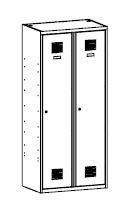 Ławka szatniowa wolnostojącaWymagania:
- wysokość: 405 cm (w przybliżeniu),
- szerokość 20 cm (w przybliżeniu),
- głębokość 35 cm (w przybliżeniu),
- rama ławki z profili metalowych,
- siedzisko z listew drewnianych pokrytych lakierem bezbarwnym,1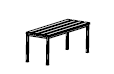 0.9 Archiwum0.9 Archiwum0.9 Archiwum0.9 Archiwum0.9 ArchiwumSzafa na dokumentyWymagania:
- wysokość maksymalnie: 200 cm,
- szerokość maksymalnie: 100 cm,
- głębokość maksymalnie: 45 cm,
-  konstrukcja szafy metalowa,
- wykonana z blachy o grubości minimum 0,6 mm.,
- malowana proszkowo, odporna na uszkodzenia mechaniczne,
- kolor: odcienie szarego,
- dwuskrzydłowe drzwi z zamkiem ryglowanym w minimum 2 punktach (2 klucze w komplecie),
- 4 półki z możliwością regulacji wysokości,
- przewidywana pojemność ilości segregatorów minimum: 45 szt.,2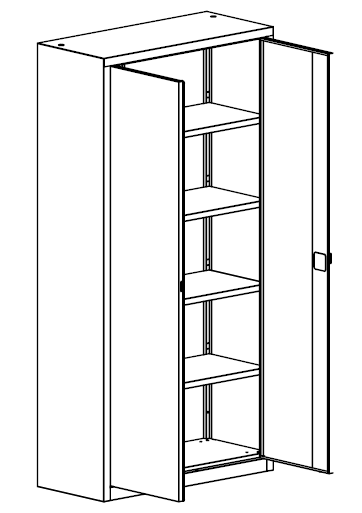 regał biurowyWymagania:
- wysokość maksymalnie: 200 cm,
- szerokość maksymalnie: 100 cm,
- głębokość maksymalnie: 45 cm,
- konstrukcja regału metalowa,
- wykonana z blachy o grubości minimum 0,6 mm.,
- malowana proszkowo, odporna na uszkodzenia mechaniczne,
- kolor: odcienie szarego,
- konstrukcja otwarta, bez drzwi,
- 4 półki z możliwością regulacji wysokości,
- przewidywana pojemność ilości segregatorów minimum: 45 szt.,8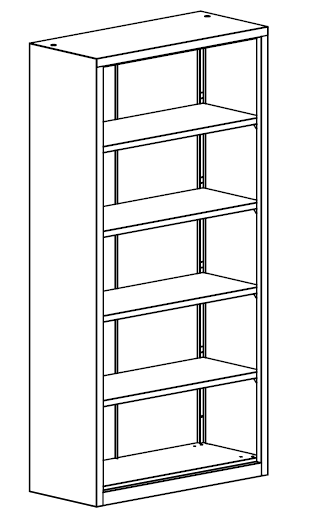 Szafa kartotekowaWymagania:
- wysokość maksymalnie: 140 cm,
- szerokość maksymalnie: 50 cm,
- głębokość maksymalnie: 65 cm,
- konstrukcja szafy metalowa,
- wykonana z blachy o grubości minimum 0,5 mm.,
- malowana proszkowo, odporna na uszkodzenia mechaniczne,
- kolor: odcienie szarego,
- liczba szuflad: 4 szt.,
- zamek z dwoma kluczami,
- system uniemożliwiający wysunięcie nie więcej niż jednej szuflady jednocześnie (jedna szuflada otwarta, pozostałe zamknięte),3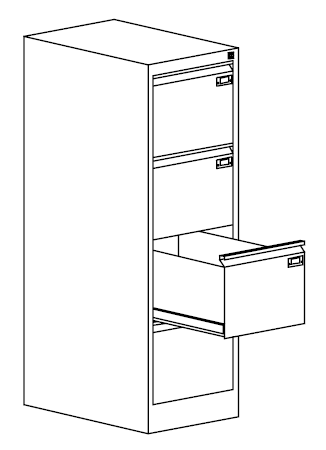 0.5 Pom. sejfu0.5 Pom. sejfu0.5 Pom. sejfu0.5 Pom. sejfu0.5 Pom. sejfuSzafa na dokumentyWymagania:
- wysokość maksymalnie: 200 cm,
- szerokość maksymalnie: 100 cm,
- głębokość maksymalnie: 45 cm,
- konstrukcja szafy metalowa,
- wykonana z blachy o grubości minimum 0,6 mm.,
- malowana proszkowo, odporna na uszkodzenia mechaniczne,
- kolor: odcienie szarego,
- dwuskrzydłowe drzwi z zamkiem ryglowanym w minimum 2 punktach (2 klucze w komplecie),
- 4 półki z możliwością regulacji wysokości,
- przewidywana pojemność ilości segregatorów minimum: 45 szt.,3regał biurowyWymagania:
- wysokość maksymalnie: 200 cm,
- szerokość maksymalnie: 100 cm,
- głębokość maksymalnie: 45 cm,
- konstrukcja regału metalowa,
- wykonana z blachy o grubości minimum 0,6 mm.,
- malowana proszkowo, odporna na uszkodzenia mechaniczne,
- kolor: odcienie szarego,
- konstrukcja otwarta, bez drzwi,
- 4 półki z możliwością regulacji wysokości,
- przewidywana pojemność ilości segregatorów minimum: 45 szt.,30.2 Pom. biurowe0.2 Pom. biurowe0.2 Pom. biurowe0.2 Pom. biurowe0.2 Pom. biuroweSzafa na dokumentyWymagania:
- wysokość maksymalnie: 200 cm,
- szerokość maksymalnie: 100 cm,
- głębokość maksymalnie: 45 cm,
- konstrukcja szafy metalowa,
- wykonana z blachy o grubości minimum 0,6 mm.,
- malowana proszkowo, odporna na uszkodzenia mechaniczne,
- kolor: odcienie szarego,
- dwuskrzydłowe drzwi z zamkiem ryglowanym w minimum 2 punktach (2 klucze w komplecie),
- 4 półki z możliwością regulacji wysokości,
- przewidywana pojemność ilości segregatorów minimum: 45 szt.,40.8 Pom. porządkowe0.8 Pom. porządkowe0.8 Pom. porządkowe0.8 Pom. porządkowe0.8 Pom. porządkoweSzafaWymagania:
- wysokość maksymalnie: 100 cm,
- szerokość maksymalnie: 100 cm,
- głębokość maksymalnie: 45 cm,
- konstrukcja szafy metalowa,
- wykonana z blachy o grubości minimum 0,6 mm.,
- malowana proszkowo, odporna na uszkodzenia mechaniczne,
- kolor: odcienie szarego,
- dwuskrzydłowe drzwi z zamkiem ryglowanym w minimum 2 punktach (2 klucze w komplecie),1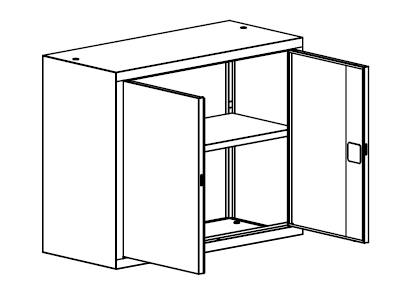 Klucze masterKlucze masterKlucze masterKlucze masterKlucze masterkomplet kluczy masterWymagania:
klucze otwierające wszystkie szafki z pomieszczenia: 0.17 Szatnia ogólna
- ilość: 3 szt.,1komplet kluczy masterWymagania:
klucze otwierające wszystkie szafki z pomieszczeń: 0.9 Archiwum, 0.5 Pom. sejfu, 0.2 Pom. biurowe, 0.8 Pom. porządkowe,
- ilość: 3 szt.,1Lp.NazwaOpisIlość 0.7 Biuro Kierownika0.7 Biuro Kierownika0.7 Biuro Kierownika0.7 Biuro Kierownika0.7 Biuro Kierownikabiurko narożne leweWymagania:
- blat w kształcie litery L na podstawie założeń, załącznik 0.7 Biuro kierownika Biurko Lewe
- dwa przepusty na kable,
- długość: 1600 mm,
- wysokość: 730 mm,
- szerokość: 2000 mm,
- głębokość blatu krótsza część: 700 mm,
- głębokość blatu dłuższa część: 600 mm,
- grubość blatu minimum: 25 mm,
- materiał blatu: laminat/płyta meblowa,
- kolor blatu: dąb/buk,
- stelaż: metalowy,
- kolor stelaża: czarny/szary,1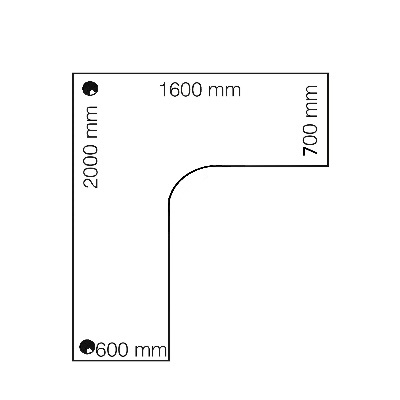 fotel biurowy kierowniczyWymagania:
- wysokość całkowita: 112-119 cm,
- wysokość siedziska: 48-55 cm,
- szerokość: 67,
- głębokość siedziska: 70 cm,
- podstawa krzyżak na kółkach,
- obrotowy,
- podłokietniki regulowane góra-dół,
- regulacja wysokości podparcia lędźwiowego,
- kółka powlekane kauczukiem,1kontenerekWymagania:
- głębokość: 37 cm,
- szerokość: 42 cm,
- wysokość maksymalnie: 62,5 cm (musi mieścić się pod blatem biurka),
- kolor: dąb/buk,
- ilość szuflad: 3/4,
- system prowadnic z cichym domykaniem,
- szuflady zamykane na klucz (2 szt. w zestawie),
- obrotowe kółka ułatwiają swobodne przemieszczanie,1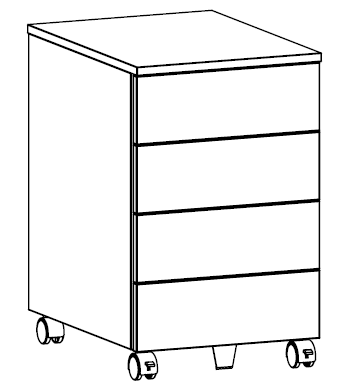 regałWymagania:
- głębokość: ok. 40 cm,
- szerokość: ok. 40 cm,
- wysokość: ok. 120 cm,
- kolor: dąb/buk,
- ilość półek: 2/3,
- brak drzwi,1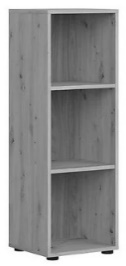 regałWymagania:
- głębokość: ok. 40 cm,
- szerokość: ok. 80 cm,
- wysokość: ok. 200 cm,
- kolor: dąb/buk,
- trzy strefy przechowywania.
- strefa 1 góra: półki ze szklanymi drzwiami, szkło dymione,
- strefa 2 środkowa: 2/3 płaskie szuflady,
- strefa 3 dolna: szafka z drzwiami z zamykaniem na klucz (2 szt. w zestawie), drzwi z laminatu/płyty meblowej,
- zawiasy i szuflady z funkcja cichego domykania,1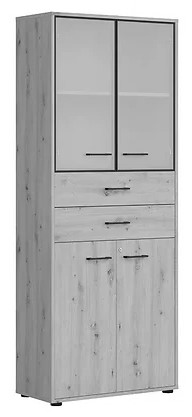 regał- głębokość: ok. 37 cm,- szerokość: ok. 80 cm,- wysokość: ok. 122 cm,- kolor: dąb/buk,- dwie strefy przechowywania:- strefa 1 górna: dwie szuflady,- strefa 2 dolna: dwie półki o wysokości 34 cm z możliwością regulacji wysokości,- szuflady z funkcja cichego domykania,1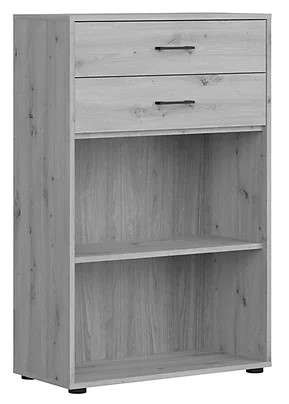 sofaWymagania:
- szerokość: ok. 200 cm,
- wysokość: ok. 90 cm,
- głębokość: ok. 90 cm,
- głębokość siedziska: ok. 56 cm,
- wysokość siedziska: ok. 43 cm,
- materiał obicia: tkanina,
- kolor: szary,
- ozdobne nóżki z chromowanego metalu,1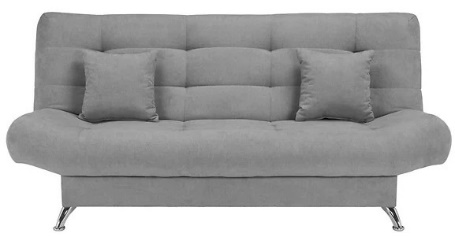 stolikWymagania:
- długość: ok. 110 cm,
- szerokość: ok. 55 cm,
- wysokość: ok. 50 cm,
- materiał: laminat/płyty meblowej,
- kolor: dąb/buk,1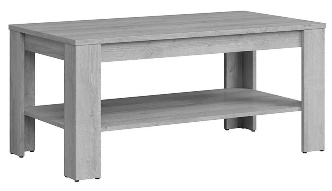 krzesłaWymagania:
- szerokość: ok. 46 cm,
- głębokość: ok. 40 cm,
- wysokość: ok. 89 cm,
- materiał obicia: tkanina,
- kolor obicia: szary,
- materiał ramy: metal,
- kolor ramy: czarny,2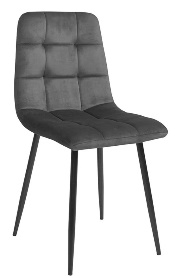 0.6 Biuro dla obsługi0.6 Biuro dla obsługi0.6 Biuro dla obsługi0.6 Biuro dla obsługi0.6 Biuro dla obsługibiurko narożne leweWymagania:
- blat w kształcie litery L na podstawie założeń, załącznik 0.6 Biuro dla Obsługi Biurko lewe
- dwa przepusty na kable,
- długość: 1600 mm,
- wysokość: 730 mm,
- szerokość: 2000 mm,
- głębokość blatu krótsza część: 700 mm,
- głębokość blatu dłuższa część: 600 mm,
- grubość blatu minimum: 25 mm,
- materiał blatu: laminat/płyta meblowa,
- kolor blatu: dąb/buk,1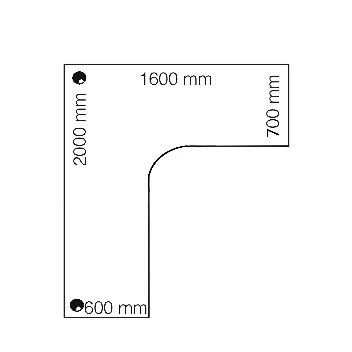 biurko narożne praweWymagania:
- blat w kształcie litery L na podstawie założeń, załącznik 0.6 Biuro dla Obsługi Biurko prawe
- dwa przepusty na kable,
- długość: 1600 mm,
- wysokość: 730 mm,
- szerokość: 2000 mm,
- głębokość blatu krótsza część: 700 mm,
- głębokość blatu dłuższa część: 600 mm,
- grubość blatu minimum: 25 mm,
- materiał blatu: laminat/płyta meblowa,
- kolor blatu: dąb/buk,1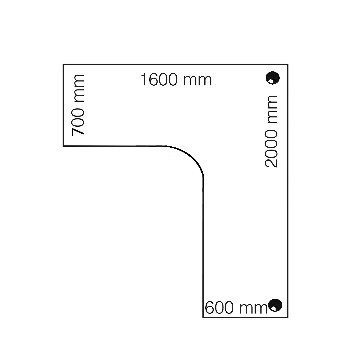 fotel biurowy kierowniczyWymagania:
- wysokość całkowita: 112-119 cm,
- wysokość siedziska: 48-55 cm,
- szerokość: 67,
- głębokość siedziska: 70 cm,
- podstawa krzyżak na kółkach,
- obrotowy,
- podłokietniki regulowane góra-dół,
- regulacja wysokości podparcia lędźwiowego,
- kółka powlekane kauczukiem,2kontenerekWymagania:
- głębokość: 37 cm,
- szerokość: 42 cm,
- wysokość maksymalnie: 62,5 cm (musi mieścić się pod blatem biurka),
- kolor: dąb/buk,
- ilość szuflad: 3/4,
- system prowadnic z cichym domykaniem,
- szuflady zamykane na klucz (2 szt. w zestawie),
- obrotowe kółka ułatwiają swobodne przemieszczanie,2regałWymagania:
- głębokość: ok. 40 cm,
- szerokość: ok. 80 cm,
- wysokość: ok. 120 cm,
- kolor: dąb/buk,
- dwie strefy przechowywania.
- strefa 1 góra: 2/3 płaskie szuflady,
- strefa 2 dolna: półki ze szklanymi drzwiami, szkło dymione,
- zawiasy i szuflady z funkcja cichego domykania,2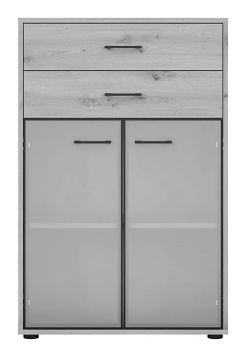 krzesłoWymagania:
- szerokość: ok. 46 cm,
- głębokość: ok. 40 cm,
- wysokość: ok. 89 cm,
- materiał obicia: tkanina,
- kolor obicia: szary,
- materiał ramy: metal,
- kolor ramy: czarny,2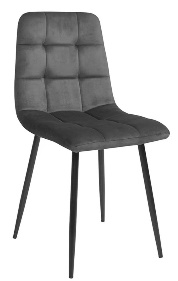 0.6 Centrum sterowania tunelem0.6 Centrum sterowania tunelem0.6 Centrum sterowania tunelem0.6 Centrum sterowania tunelem0.6 Centrum sterowania tunelembiurkoWymagania:
- długość: 160 cm,
- szerokość: 70 cm,
- wysokość: ok. 75 cm,
- blat materiał: płyta laminowana/meblowa,
- blat kolor: dąb/buk,
- grubość blatu minimum: 22 mm,
- blat: odporność na zarysowania oraz uszkodzenia mechaniczne,2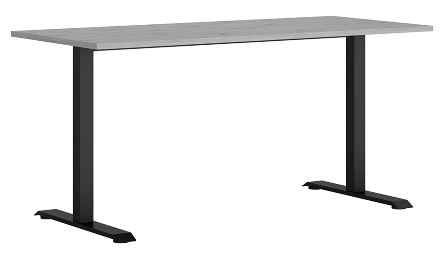 fotel biurowyWymagania:
- wysokość całkowita: 115-125 cm,
- wysokość siedziska: 46-56 cm,
- szerokość: 64,
- głębokość siedziska: 60 cm,
- podstawa krzyżak na kółkach,
- obrotowy,
- podłokietniki regulowane góra-dół,
- oparcie z siatki,
- regulowany zagłówek,
- kółka powlekane kauczukiem,2kontenerekWymagania:
- głębokość: 37 cm,
- szerokość: 42 cm,
- wysokość maksymalnie: 62,5 cm (musi mieścić się pod blatem biurka),
- kolor: dąb/buk,
- ilość szuflad: 3/4,
- system prowadnic z cichym domykaniem,
- szuflady zamykane na klucz (2 szt. w zestawie),
- obrotowe kółka ułatwiają swobodne przemieszczanie,4regałWymagania:
- głębokość: ok. 40 cm,
- szerokość: ok. 80 cm,
- wysokość: ok. 200 cm,
- kolor: dąb/buk,
- trzy strefy przechowywania.
- strefa 1 góra: półki,
- strefa 2 środkowa: 2/3 płaskie szuflady,
- strefa 3 dolna: szafka z drzwiami, drzwi z laminatu/płyty meblowej,
- zawiasy i szuflady z funkcja cichego domykania,2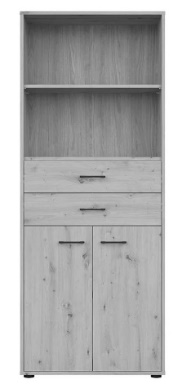 regałWymagania:
- głębokość: ok. 40 cm,
- szerokość: ok. 80 cm,
- wysokość: ok. 120 cm,
- kolor: dąb/buk,
- dwie strefy przechowywania.
- strefa 1 góra: 2/3 płaskie szuflady,
- strefa 2 dolna: półki za drzwiami,
- zawiasy i szuflady z funkcja cichego domykania,3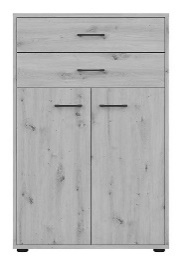 krzesłoWymagania:
- szerokość: ok. 46 cm,
- głębokość: ok. 40 cm,
- wysokość: ok. 89 cm,
- materiał obicia: tkanina,
- kolor obicia: szary,
- materiał ramy: metal,
- kolor ramy: czarny,2Lp.NazwaOpisIlość Podłogowy dystrybutor wodyWymagania:
- kolorystyka: czarny,
- zasilanie w wodę: z sieci,
- trzy rodzaje wody filtrowanej - zimna, gorąca, gazowana,
- możliwości instalacji wewnątrz dużej butli CO2: tak,
- butla CO2: 1 szt. o pojemności minimum 4 litrów w zestawie z kompletem do przyłączenia (reduktor, wężyki itd.),
- poziom nasycenia CO2: do 4 mg/litr (regulowany),
- filtracja wody: wbudowany wymienny filtr,
- filtr wody: 2 stopniowa filtracja węgiel aktywny, filtracja mechaniczna ; wydajność minimum 3000 litrów, wymiana wkładów bez użycia narzędzi - na zasadzie "wykręć - wkręć",
- ilość filtrów w zestawie: 2 szt.,
- zestaw akcesoriów do przyłączenia do sieci,1Czajniki elektryczneWymagania:
- pojemność [l] minimum: 1.6,
- moc grzałki [W] minimum: 2200,
- element grzejny: grzałka ukryta,
- filtr: antywapienny,
- wykonanie: szkło-stal nierdzewna,
- kolor: czarno-srebrno-przezroczysty,
- element grzejny: grzałka ukryta,2Wieszak ubraniowy wolnostojącyWymagania:
- wykonany ze elementów stalowych,
- kolor czarny/szary,
- malowany proszkowo,
- uchwyt na parasole,4kosze na śmieci duży zamykanyWymagania:
- pojemność: ok. 35 litrów,
- wkład z tworzywa sztucznego lub system mocowania worka,
- mechanizm nożny do otwierania,2kosz na śmieci pod biurko otwartyWymagania:
- pojemność: ok. 20 litrów,
- powierzchnia: siatka,
- materiał: stal nierdzewna,
- kolor: czarny,
- kosz otwarty, bez pokrywy,5komplet zastawy stołowejWymagania:
Komplet zastawy stołowej dla 12 osób składający się z:
- 1 talerz śniadaniowy o średnicy ok. 20 cm,
- 1 talerz obiadowy o średnicy ok. 26,0 cm,
- 1 miska o średnicy ok. 15 cm, głębokość ok. 7 cm,
- możliwość mycia w zmywarce,
- możliwość używania w mikrofali,1szklanka/kubekWymagania:
- komplet 12 szt.,
- materiał: szkło/porcelana,
- z uchwytem/uchem,
- pojemność: ok. 330 ml,
- możliwość mycia w zmywarce,1szklanka/kubekWymagania:
- komplet 12 szt.,
- materiał: szkło/porcelana,
- bez uchwytu,
- pojemność: ok. 480 ml,
- możliwość mycia w zmywarce,1pojemnik na przyprawyWymagania:
- komplet 2 szt.,
- wykonany ze stali nierdzewnej i lub szkła,
- pojemność: ok. 100 ml.,
- przeznaczenie do soli i pieprzu,3komplet sztućcówWymagania:
Komplet sztućców dla 12 osób składający się z:
- łyżka stołowa,
- widelec stołowy,
- nóż stołowy,
- łyżeczka do kawy/herbaty,
- wykonaniu ze stali nierdzewnej,
- możliwość mycia w zmywarce,1zestaw nożyWymagania:
Zestaw noży składający się z
- nóż szefa kuchni ok. 8”,
- nóż kuchenny ok. 8”,
- nóż do chleba ok. 8”,
- nóż kuchenny ok. 5”,
- nóż do jarzyn ok. 4”,
- materiał: stal nierdzewna, drewno/tworzywo sztuczne,1GarnekWymagania:
- garnek z pokrywką, pojemność ok. 1,5 l.,
- materiał: stal nierdzewna,
- przystosowanie do kuchenek: indukcyjnych,
- kolor: srebrny,
- płaskie pokrywki szklane umożliwiają łatwą kontrolę gotowania,
- możliwość mycia w zmywarce,2Zestaw patelniWymagania:
Zestaw noży składający się z:
- patelnia średnica 22 cm,
- patelnia średnica 24 cm,
- materiał: stal nierdzewna/aluminium/kamień,
- przystosowanie do kuchenek: indukcyjnych,
- kolor: srebrny/czarny,
- płaskie pokrywki szklane umożliwiają łatwą kontrolę gotowania,
- powłoka nieprzywierająca,
- możliwość mycia w zmywarce,1